 ŘEDITELSTVÍ SILNIC A DÁLNIC CR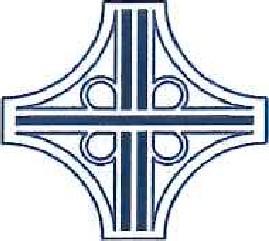 OBJEDNÁVKACíslo objednávky: 28ZA-002344Tato objednávka Objednatele zavazuje po jejím potvrzení Dodavatelem obě smluvní strany ke splnění stanovených závazků a nahrazuje smlouvu. Dodavatel se zavazuje provést na svůj náklad a nebezpečí pro Objednatele služby specifikované níže. Objednatel se zavazuje zaplatit za služby poskytnuté v souladu s touto objednávkou cenu uvedenou níže,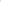 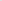 Místo dodání: SSUD 6 ChrliceKontaktní osoba Objednatele: xxxxxxxxxxxxxxxxxx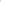 Fakturujte: Reditelství silnic a dálnic ČR, Rebešovická 702/40, 643 00 Brno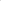 Obchodní a platební podmínky: Objednatel uhradí cenu jednorázovým bankovním převodem na účet Dodavatele uvedený na faktuře, termłn splatnosti je stanoven na 30 dnů ode dne doručení faktury Objednateli. Fakturu lze předložit nejdříve po protokolárním převzetí služeb Objednatelem bez vad či nedodělků. Faktura musí obsahovat veškeré náležitosti stanovené platnými právními předpisy, číslo objednávky a místo dodání, Objednatel neposkytuje žádné zálohy na cenu, ani dílčí platby ceny. Potvrzením přijetí (akceptací) této objednávky se Dodavatel zavazuje plnit veškeré povinnosti v této objednávce uvedené, Objednatel výslovne vylučuje akceptaci objednávky Dodavatelem s jakýmikoliv změnami jejího obsahu, k takovému právnímu jednání Dodavatele se nepřihlíží, Dodavatel poskytuje souhlas s uveřejněním objednávky a jejího potvrzení v registru smluv zřízeným zákonem č. 340/2015 Sb., o zvláštních podmínkách účinnosti některých smluv, uveřejňování těchto smluv a o registru smluv, ve znění pozdějších předpisů (dále jako „zákon o registru smluv"), Objednatelem. Objednávka je účinná okamžikem zveřejnění v registru smluv. Objednatel je oprávněn kdykoliv po uzavřem objednávky tuto objednávku vypovědět s účinky od doručení písemné výpovědi Dodavateli, a to i bez uvedení důvodu, Výpověd' objednávky dle předcházející věty nemá vliv na již řádně poskytnuté plněnł včetně práv a povinností z něj vyplývajících.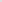 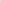 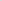 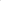 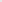 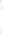 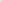 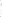 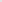 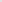 Objednáváme u Vás: opravu univerzálních nosičů nástaveb Unimog RT 4AZ 5060 VIN:WDB4051101V240886, RZ: 4AZ 5071 VIN:WDB4051101V240852 dle nabídky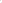 Stránka 1 z 2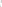 Lhůta pro dodání či termín dodání: 30. 4.2020 Celková hodnota objednávky v Kč bez DPH / s DPH: 163 990,16 Kč/ 198 428,09 Kč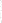 V případě akceptace objednávky Objednatele Dodavatel objednávku písemně potvrdí. V případě nepotvrzení akceptace objednávky Objednatele Dodavatelem ve lhůtě 3 pracovních dnů ode dne odeslání objednávky Objednatelem platí, že Dodavatel objednávku neakceptoval a objednávka je bez dalšího zneplatněna.Nedílnou součástí této objednávky jsou následující přílohy:Příloha č. 1 —Nabídka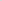 V Brně dne 6. 2. 2020Za Objednatele: xxxxxxxxxxxxxxxxxxx	Za Dodavatele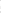 vedoucí SSUD 6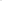 Podpis oprávněné osoby: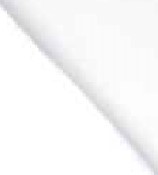 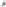 Stránka 2 Z 2Objednatel:Dodavatel:Reditelství silnic a dálnic CRCROY s.r.o.sstíJD 6 ChrlicePlzeňská 2599, 269 01 RakovníkBankovní spojení: ČNBIČO: 45147647číslo účtu: xxxxxxxxxxxxxxxxxxxDIČ: CI-45147647IČO: 65993390DIČ: CZ65993390Kontaktní osoba: